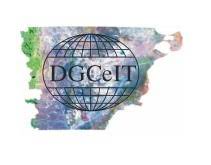 FORMULARIO DE ESTUDIO, TÍTULO  Y  ANTECEDENTES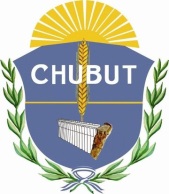 INMUEBLE URBANO Y SUB-RURAL:INMUEBLE RURAL:……….……………………………………………………………….Firma y Aclaración del SolicitanteFORMULARIO DE ESTUDIO, TÍTULO   Y  ANTECEDENTESINMUEBLE URBANO Y SUB-RURAL:INMUEBLE RURAL:………………….…………………………………………………….Firma y Aclaración del Solicitante